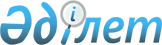 О проекте Указа Президента Республики Казахстан "О внесении изменений и дополнения в указы Президента Республики Казахстан от 29 марта 2002 года № 828 "О некоторых вопросах кадровой политики в системе органов государственной власти" и от 27 апреля 2010 года № 976 "Об утверждении Правил подготовки, согласования и представления на рассмотрение Президенту Республики Казахстан проекта послания Президента Республики Казахстан к народу Казахстана, подготовки, согласования и представления на подпись проектов актов и поручений Президента Республики Казахстан, реализации послания Президента Республики Казахстан к народу Казахстана, осуществления контроля за исполнением актов и поручений Президента Республики Казахстан и проведения мониторинга нормативных правовых указов Президента Республики Казахстан"Постановление Правительства Республики Казахстан от 27 сентября 2018 года № 594
      Правительство Республики Казахстан ПОСТАНОВЛЯЕТ:
      внести на рассмотрение Президента Республики Казахстан проект Указа Президента Республики Казахстан "О внесении изменений и дополнения в указы Президента Республики Казахстан от 29 марта 2002 года № 828 "О некоторых вопросах кадровой политики в системе органов государственной власти" и от 27 апреля 2010 года № 976 "Об утверждении Правил подготовки, согласования и представления на рассмотрение Президенту Республики Казахстан проекта послания Президента Республики Казахстан к народу Казахстана, подготовки, согласования и представления на подпись проектов актов и поручений Президента Республики Казахстан, реализации послания Президента Республики Казахстан к народу Казахстана, осуществления контроля за исполнением актов и поручений Президента Республики Казахстан и проведения мониторинга нормативных правовых указов Президента Республики Казахстан". О внесении изменений и дополнения в указы Президента Республики Казахстан от 29 марта 2002 года № 828 "О некоторых вопросах кадровой политики в системе органов государственной власти" и от 27 апреля 2010 года № 976 "Об утверждении Правил подготовки, согласования и представления на рассмотрение Президенту Республики Казахстан проекта послания Президента Республики Казахстан к народу Казахстана, подготовки, согласования и представления на подпись проектов актов и поручений Президента Республики Казахстан, реализации послания Президента Республики Казахстан к народу Казахстана, осуществления контроля за исполнением актов и поручений Президента Республики Казахстан и проведения мониторинга нормативных правовых указов Президента Республики Казахстан"
      ПОСТАНОВЛЯЮ:
      1. Внести изменения и дополнение в следующие указы Президента Республики Казахстан:
      1) в Указе Президента Республики Казахстан от 29 марта 2002 года № 828 "О некоторых вопросах кадровой политики в системе органов государственной власти" (САПП Республики Казахстан, 2004 г., № 17, ст. 212; № 21, ст. 265; 2005 г., № 29, ст. 362; 2006 г., № 23, ст. 229; 2007 г., № 42, ст. 479; 2009 г., № 34, ст. 321; 2010 г., № 51, ст. 466):
      в Перечне должностей политических государственных служащих и иных должностных лиц, назначаемых Президентом Республики Казахстан или по согласованию с ним, избираемых по его представлению, а также назначаемых по согласованию с Администрацией Президента Республики Казахстан, утвержденном вышеназванным Указом:
      после строки:
      "
      "
      дополнить строкой следующего содержания:
      ";
      строку:
      "
      "
      изложить в следующей редакции:
      "
      ";
      строку:
      "
      "
      изложить в следующей редакции:
      "
      ";
      в Положении о порядке согласования, назначения на должность и освобождения от должности политических государственных служащих и иных должностных лиц Республики Казахстан, утвержденном вышеназванным Указом:
      абзац второй подпункта 3) пункта 17 изложить в следующей редакции: "председатель, первый заместитель председателя, заместители председателя Комитета по чрезвычайным ситуациям, начальники
      департаментов по чрезвычайным ситуациям областей, городов республиканского значения, столицы Министерства внутренних дел;"; абзац третий пункта 19 изложить в следующей редакции:
      "заместители Министра внутренних дел, Главнокомандующий Национальной гвардией Республики Казахстан, его заместители, председатели комитетов Министерства внутренних дел; заместители председателя Комитета уголовно-исполнительной системы Министерства внутренних дел; командующие региональными командованиями, первые заместители командующих региональными командованиями - начальники штабов Национальной гвардии; начальники Алматинской, Карагандинской и Костанайской академий Министерства внутренних дел, начальники департамента полиции на транспорте, департаментов криминальной полиции, следствия, по борьбе с наркобизнесом и контролю за оборотом наркотиков, департаментов полиции областей, городов республиканского значения, столицы Министерства внутренних дел; начальники департаментов уголовно-исполнительной системы областей, городов республиканского значения, столицы Министерства внутренних дел;";
      2) в Указе Президента Республики Казахстан от 27 апреля 2010 года № 976 "Об утверждении Правил подготовки, согласования и представления на рассмотрение Президенту Республики Казахстан проекта послания Президента Республики Казахстан к народу Казахстана, подготовки, согласования и представления на подпись проектов актов и поручений Президента Республики Казахстан, реализации послания Президента Республики Казахстан к народуКазахстана, осуществления контроля за исполнением актов и поручений Президента Республики Казахстан и проведения мониторинга нормативных правовых указов Президента Республики Казахстан" (САПП Республики Казахстан, 2010 г., № 28, ст. 215):
      в Правилах подготовки, согласования и представления на рассмотрение Президенту Республики Казахстан проекта послания Президента Республики Казахстан к народу Казахстана, подготовки, согласования, представления на подпись проектов актов и поручений Президента Республики Казахстан, реализации послания Президента Республики Казахстан к народу Казахстана, осуществления контроля за исполнением актов и поручений Президента Республики Казахстан и проведения мониторинга нормативных правовых указов Президента Республики Казахстан, утвержденных вышеназванным Указом:
      пункт 18 изложить в следующей редакции:
      "18. Проекты актов Президента Республики Казахстан об утверждении стратегий, Стратегического плана развития Республики Казахстан, Прогнозной схемы территориально-пространственного развития страны, концепций и доктрин рассматриваются в срок не более десяти рабочих дней со дня их поступления в Администрацию Президента.";
      абзац первый пункта 51 изложить в следующей редакции:
      "51. Отчетная информация о ходе реализации стратегических и программных документов представляется в Администрацию Президента в соответствии с постановлением Правительства Республики Казахстан от 29 ноября 2017 года № 790 "Об утверждении Системы государственного планирования в Республике Казахстан".".
      2. Настоящий Указ вводится в действие со дня его подписания.
					© 2012. РГП на ПХВ «Институт законодательства и правовой информации Республики Казахстан» Министерства юстиции Республики Казахстан
				
      Премьер-Министр

      Республики Казахстан 

Б.Сагинтаев

Начальники главных управлений Национальной гвардии
Министром внутренних дел
Министром внутренних дел
Руководителем Администрации
Начальники департамента полиции на транспорте Министерства внутренних дел
Министром внутренних дел
Министром внутренних дел
Комиссией*
Начальники департамента полиции на транспорте Министерства внутренних дел, департаментов внутренних дел городов Астаны, Алматы и областей
Министром внутренних дел
Министром внутренних дел
Комиссией*
Начальники департаментов полиции областей, городов республиканского значения, столицы
Акимами областей, городов республиканского значения, столицы
Министром внутренних дел
Комиссией*
Первый заместитель  
Министром внутренних дел
Министром внутренних дел
Руководителем Администрации
Первый заместитель председателя, заместители председателя Комитета по чрезвычайным ситуациям, начальники департаментов по чрезвычайным ситуациям городов Астаны, Алматы и областей Министерства внутренних дел
Министром внутренних дел
Министром внутренних дел
Руководителем Администрации
      Президент

      Республики Казахстан 

Н.Назарбаев
